О сроках приема заявлений на оздоровление Уважаемые руководители!Сообщаем Вам, что с 01.04 по 26.04.2019 г. в управлении образования администрации Горноуральского городского округа начинается прием заявлений на предоставление путевок детям в организации отдыха детей и их оздоровления на период летних каникул 2019  года.Отдых и оздоровление детей будет организовано в организациях отдыха:- санаторий «Родничок» (г. Ревда) – 50 путевок  на 2 смену (с 27.06.2019 по 20.07.2019 г.);- санаторий «Талый ключ» (Артемовский р-он, п. Сосновый бор) – 10 путевок на 3 смену (с 14.07.2019 по 06.08.2019);- загородный оздоровительный лагерь «Антоновский» (пос. Антоновский) – 64 путевки (40 путевок на 2 смену, 24 путевки на 3 смену);- загородный оздоровительный лагерь «Изумрудный» (пос. Антоновский) – 15 путевок (1 смена – 5 пут., 2 смена – 5 пут., 3 смена – 5 пут.);- загородный оздоровительный лагерь «Звонкие голоса» (пос. Евстюниха) – 80 путевок (1 смена – 20 п.,2 смена – 20 п., 3 смена – 20 п., 4 смена - 20);- загородный оздоровительный лагерь «Салют» (Артемовский р-он, п. Сосновый бор) – 10 путевок на 3 смену (с 14.07.2019 по 06.08.2019).Прием заявлений осуществляется:- через Многофункциональные центры предоставления государственных и муниципальных услуг; - через МКУ «Центр развития образования».При подаче заявления необходимо предоставить полный пакет документов, согласно «Административному регламенту предоставления муниципальной услуги  «Предоставление путевок для отдыха и оздоровления детей в лагерях с дневным пребыванием, санаториях и санаторно-оздоровительных лагерях круглогодичного действия, в загородных стационарных оздоровительных лагерях», п. 7,16,17.В целях информирования родителей (законных представителей) и педагогической общественности о проведении оздоровительной кампании 2019 года необходимо организовать информационную кампанию. Разместить на официальных сайтах образовательных организаций документы и актуальную информацию для родителей и специалистов. Приложение: на 3 л. в 1 экз.Начальник 	А.В. ЛуневГаврилова Елена Николаевна+7 (3435) 47-17-19Приложение 1 к письму от 25.03.2019  № 347Список организаций, осуществляющих прием заявлений в организации отдыха и оздоровления на период 2019 года.Горноуральский филиал Многофункционального центра "Мои документы" в с. Николо-ПавловскоеНиколо-Павловское, ул. Совхозная, 2 Тел. приемной: 8 (3435) 91-50-33 График работы: пн-пт с 8.00-17.00, сб-вс — выходной  Горноуральский филиал Многофункционального центра "Мои документы" в с. Петрокаменское, с. Петрокаменское, ул. Гагарина, д. 12 Тел. приемной: 8 (3435) 93-00-16 График работы: пн-пт с 8.00 — 17.00, сб-вс — выходной Горноуральский филиал Многофункционального центра "Мои документы" п. г. т. Горноуральский, п.г.т. Горноуральский, 39 Тел. приемной: 893435) 912-280График работы: с 8.00 — 17.00 (без перерыва на обед), сб - воскр — выходные дниМКУ «Центр развития образования»г. Нижний Тагил, ул. Ломоносова, д. 49, офис 519График работы: пн-чт с 8.30 – 17.00 (перерыв с 12.00 до 12.50)Пт. с 8.30 до 16.00 (перерыв с 12.00 до 12.50)сб - воскр — выходные дниПриложение 2 к письму от 25.03.2019  № 347Форма заявления в организацию отдыхазаявление.Прошу предоставить путевку для моего ребенка___________________________________________________________________________________________________________________________________(ФИО ребенка;  дата рождения)в оздоровительное учреждение1.санаторно-курортную организацию (санаторий, санаторный оздоровительный лагерь круглогодичного действия) ____________________________________________________________________2. загородный оздоровительный лагерь _____________________________________________________________________________ на период_______________________________________________________________________(указать месяц календарного года, смену)При отсутствии путевок в вышеуказанную организацию отдыха прошу предоставить путевку в_______________________________________________________________________________Вместе с тем сообщаю, что яЯвляюсь получателем ежемесячного пособия на ребенка: да/нет (нужное подчеркнуть)___________________________________________________________________(наименование управления которым назначено пособие)Являюсь получателем денежных средств на содержание ребенка, находящегося под опекой или попечительством: да/нет (нужное подчеркнуть)________________________________________________________________________________(наименование управления социальной защиты населения, которым назначено пособие)Являюсь получателем иных государственных выплат, пособий да/нет (нужное подчеркнуть)__________________________________________________________________________________________________________________________________________________(наименование управления, которым назначено пособие)Являюсь получателем пенсии по случаю потери кормильца: да/нет (нужное подчеркнуть)______________________________________________________________(наименование отделения Пенсионного Фонда Российской Федерации по Свердловской области, которым назначена пенсия)Являюсь получателем пособия по безработице: да/нет (нужное подчеркнуть)________________________________________________________________________________(наименование центра занятости по Свердловской области, которым назначено пособие)6. 	Являюсь работником бюджетной организации: да/нет (нужное подчеркнуть) ________________________________________________________________________________(наименование организации)Я, _______________________________________________________________(фамилия, имя, отчество)даю согласие на использование и обработку моих персональных данных по технологиям обработки документов, существующим в органах социальной политики, с целью оказания мер социальной поддержки по отдыху и оздоровлению в следующем объеме: 1) фамилия, имя, отчество; 2) дата рождения; 3) адрес места жительства; 4) серия, номер и дата выдачи паспорта, наименование выдавшего паспорт органа (иного документа, удостоверяющего личность); 5) реквизиты документов, подтверждающие трудную жизненную ситуацию; 6) сведения о доходах.Срок действия моего согласия считать с момента подписания данного заявленияодин год.Отзыв настоящего согласия в случаях, предусмотренных Федеральным законом от 27 июня 2006 года № 152-ФЗ «О персональных данных», осуществляется на основании моего заявления, поданного в органы социальной защиты населения.К заявлению прилагаются следующие документы:1.___________________________________________________________________2.___________________________________________________________________3.___________________________________________________________________4.___________________________________________________________________5.___________________________________________________________________6___________________________________________________________________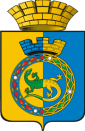 АДМИНИСТРАЦИЯ ГОРНОУРАЛЬСКОГО ГОРОДСКОГО ОКРУГАУПРАВЛЕНИЕ ОБРАЗОВАНИЯКрасноармейская, ул., д. 46, Нижний Тагил, 622001Телефон (факс): (3435) 41-82-44E-mail: uoggo@palladant.ru АДМИНИСТРАЦИЯ ГОРНОУРАЛЬСКОГО ГОРОДСКОГО ОКРУГАУПРАВЛЕНИЕ ОБРАЗОВАНИЯКрасноармейская, ул., д. 46, Нижний Тагил, 622001Телефон (факс): (3435) 41-82-44E-mail: uoggo@palladant.ru АДМИНИСТРАЦИЯ ГОРНОУРАЛЬСКОГО ГОРОДСКОГО ОКРУГАУПРАВЛЕНИЕ ОБРАЗОВАНИЯКрасноармейская, ул., д. 46, Нижний Тагил, 622001Телефон (факс): (3435) 41-82-44E-mail: uoggo@palladant.ru АДМИНИСТРАЦИЯ ГОРНОУРАЛЬСКОГО ГОРОДСКОГО ОКРУГАУПРАВЛЕНИЕ ОБРАЗОВАНИЯКрасноармейская, ул., д. 46, Нижний Тагил, 622001Телефон (факс): (3435) 41-82-44E-mail: uoggo@palladant.ru АДМИНИСТРАЦИЯ ГОРНОУРАЛЬСКОГО ГОРОДСКОГО ОКРУГАУПРАВЛЕНИЕ ОБРАЗОВАНИЯКрасноармейская, ул., д. 46, Нижний Тагил, 622001Телефон (факс): (3435) 41-82-44E-mail: uoggo@palladant.ru АДМИНИСТРАЦИЯ ГОРНОУРАЛЬСКОГО ГОРОДСКОГО ОКРУГАУПРАВЛЕНИЕ ОБРАЗОВАНИЯКрасноармейская, ул., д. 46, Нижний Тагил, 622001Телефон (факс): (3435) 41-82-44E-mail: uoggo@palladant.ru АДМИНИСТРАЦИЯ ГОРНОУРАЛЬСКОГО ГОРОДСКОГО ОКРУГАУПРАВЛЕНИЕ ОБРАЗОВАНИЯКрасноармейская, ул., д. 46, Нижний Тагил, 622001Телефон (факс): (3435) 41-82-44E-mail: uoggo@palladant.ru АДМИНИСТРАЦИЯ ГОРНОУРАЛЬСКОГО ГОРОДСКОГО ОКРУГАУПРАВЛЕНИЕ ОБРАЗОВАНИЯКрасноармейская, ул., д. 46, Нижний Тагил, 622001Телефон (факс): (3435) 41-82-44E-mail: uoggo@palladant.ru АДМИНИСТРАЦИЯ ГОРНОУРАЛЬСКОГО ГОРОДСКОГО ОКРУГАУПРАВЛЕНИЕ ОБРАЗОВАНИЯКрасноармейская, ул., д. 46, Нижний Тагил, 622001Телефон (факс): (3435) 41-82-44E-mail: uoggo@palladant.ru АДМИНИСТРАЦИЯ ГОРНОУРАЛЬСКОГО ГОРОДСКОГО ОКРУГАУПРАВЛЕНИЕ ОБРАЗОВАНИЯКрасноармейская, ул., д. 46, Нижний Тагил, 622001Телефон (факс): (3435) 41-82-44E-mail: uoggo@palladant.ru АДМИНИСТРАЦИЯ ГОРНОУРАЛЬСКОГО ГОРОДСКОГО ОКРУГАУПРАВЛЕНИЕ ОБРАЗОВАНИЯКрасноармейская, ул., д. 46, Нижний Тагил, 622001Телефон (факс): (3435) 41-82-44E-mail: uoggo@palladant.ru АДМИНИСТРАЦИЯ ГОРНОУРАЛЬСКОГО ГОРОДСКОГО ОКРУГАУПРАВЛЕНИЕ ОБРАЗОВАНИЯКрасноармейская, ул., д. 46, Нижний Тагил, 622001Телефон (факс): (3435) 41-82-44E-mail: uoggo@palladant.ru Руководителям образовательных организаций25.03.201925.03.2019№347На №отВ управление образования администрации Горноуральского городского округа_________________________________________(№ ОУ, населенный пункт)__________________________________________________________________________________(фамилия, имя, отчество родителя (законного представителя/ ребенка)прописанного __________________________________________________________________________________(адрес регистрации, телефон)имеющего документ, удостоверяющий личность _________________________________________    (вид документа, серия, номер, кем и когда выдан)___________________________________________________________________________________________________________________________место работы, должность__________________________________________________________________________Дата______________Подпись________/_____________Дата______________Подпись_________/____________